السيرة العلمية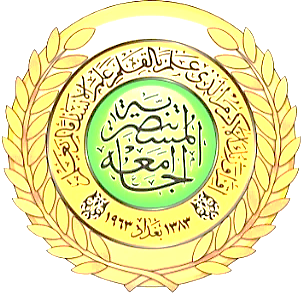 الاسم الثلاثي: اسامة عدنان يحيى
الكلية /القسم: كلية الآداب/ قسم التاريخ
الوظيفية الحالية: تدريسي
الشهادات الحاصل عليها: دكتوراه
التخصص العام: التاريخ القديم
التخصص الدقيق: تاريخ الشرق القديم
الخبرات اللغوية: 
اللقب العلمي/الجهة المانحة: استاذ مساعد / كلية الآداب/ الجامعة المستنصرية
سنوات الخدمة الجامعية: 11 عام.
عنوان رسالة الماجستير: بابل في العصر الاخميني.
عنوان رسالة الدكتوراه: الالهة في رؤية الانسان العراقي القديم: دراسة في الاساطير.
رقم الهاتف: 
البريد الإلكتروني:الجوائز والمنح الدراسية والتكريم:الأعمال المنجزة - الكتب المؤلفة والمترجمة:البحوث العلمية المنشورة:المؤتمرات والندوات (ورقة بحث / محاضرة):أعمال قيد الإنجاز_ الكتب المؤلفة والمترجمة و البحوث العلمية:الخبرات التدريسية:    الدورات التدريبية:المناصب الإدارية:اللجان المشارك بها:تأسم الجائزة والمنح والتكريمالجهة المانحةالسنةتعنوان الكتابمكان النشرالناشرالسنة1الالهة في رؤية الانسان العراقي القديم: دراسة في الاساطيرعماندار امواج20152تاريخ الشرق الادنى القديم: دراسات وابحاثبيروتدار الرافدين20153السحر والطب في الحضارات القديمة: دراسة تاريخية مقارنةبغداداشوربانيبال للكتاب20164الديانة الزرادشتية: ملاحظات واراءبغداداشوربانيبال للكتاب2016تعنوان البحثمكان النشرالناشرالسنة1بلاد اشور في عصر فجر السلالاتبغدادمجلة الدراسات التاريخية/كلية التربية الاساسيةالعدد:8/ لسنة: 20102الشرق الادنى تحت حكم الاسكندر المقدونيبغدادمجلة الاستاذ/كلية التربية ابن رشدالعدد: 118/لسنة: 20103التكوين السكاني في ايران القديمةدورية كان التاريخيةالعدد:8/ لسنة: 20104مقارنة بين نماذج من ادب وادي الرافدين مع بعض النصوص الانجيلية والفارسيةبغدادمجلة آداب المستنصريةالعدد:55/ لسنة: 20115الطقوس السحرية ودورها في العلاج: دراسة مقارنة في الحضارات القديمةبغدادمجلة كلية التربية/ الجامعة المستنصريةالعدد: 2/ لسنة: 20116علاقة السحر بالطب في الحضارات القديمة: الكتابات اليهودية والمسيحية انموذجادورية كان التاريخيةالعدد:12/لسنة:20117العفاريت والارواح الشريرة واشباح الموتى ودورها في ديانة بلاد الرافديندورية كان التاريخيةالعدد:16/لسنة:20128العقاقير والادوات والقوى السحرية ودورها في العلاج: دراسة في معتقدات وحضارات الشرق الادنى القديم والحضارات الكلاسيكيةدورية كان التاريخيةالعدد:21/ لسنة 20139معتقدات شعبية لها جذور في التاريخمجلة ذواتالعدد:10/ لسنة: 201510الديانة الزرادشتيةبغدادمجلة آداب المستنصرية2016تاسم المؤتمر و الندوةمكان انعقادهاالسنة1.بقاء المعتقدات السحرية في التاريخ الوسيط والحديثقسم التاريخ/كلية الآداب/الجامعة المستنصرية20142موارد المعبد في تاريخ العراق القديم الهبات الملكية انموذجاقسم التاريخ/كلية الآداب/الجامعة المستنصرية20153الاله والانسان في بلاد الرافدين القديمةقسم التاريخ/كلية الآداب/الجامعة المستنصرية2016تعنوان الكتب المؤلفة والمترجمة و البحوث العلميةالعمل قيد الإنجازالعمل المقدم للنشرتاسم المادة التدريسيةالسنة1تاريخ العراق القديم2014-20152تاريخ الشرق القديم2006 الى الان3التاريخ الساساني والبيزنطي2009-2010تاسم التدريبواسم المؤسسة التي أجرت التدريبالمكانالسنةتالمناصب الإداريةفترة التكلفة1مقرر قسم التاريخ2016-2017تاسم اللجنةمهام اللجنةفترة عمل اللجنة1اللجنة الامتحانية2008-20092اللجنة الامتحانية2012-20133اللجنة الامتحانية2013-20144اللجنة الامتحانية2014-20155اللجنة الامتحانية205-20166لجنة مناقشة2014-20157اللجنة ثقافية دخل قسم التاريخ2014-20158اللجنة ثقافية دخل قسم التاريخ2014-20159لجنة الزي الموحد في قسم التاريخ2014-201510لجنة الزي الموحد في قسم التاريخ2015-201611لجنة مناقشة 2015-201612لجنة علمية خاصة بالمؤتمر العلمي التخصصي الاول لقسم التاريخ/الجامعة المستنصرية2016-201713لجنة اعداد البحوث خاصة بالمؤتمر العلمي التخصصي الاول لقسم التاريخ/الجامعة المستنصرية2016-2017